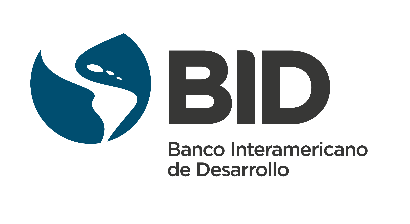 FORMULARIOS DE LICITACIÓN PÚBLICA NACIONALADQUISICIÓN DE BIENES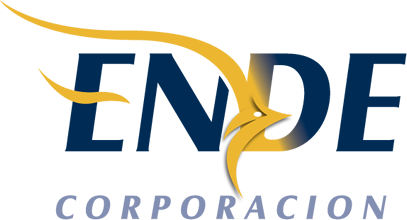 SECCIÓN IV – FORMULARIOS DE LA OFERTAFormulario 1 – Información del OferenteFormulario 2 –  Presentación de la ofertaFormulario 3 – Listas de Precios  Formulario 4 – Antecedentes Generales del OferenteFormulario 5 – Compromiso de Disponibilidad de Stock de RepuestosFormulario 6 – Compromiso de Asistencia Tecnica y MantenimientoFormulario 7 – Autorización del FabricanteGarantía de Mantenimiento de la oferta (Garantía Bancaria)Garantía de Mantenimiento de la oferta (Póliza)Declaración de Mantenimiento de la ofertaFORMULARIO 1 – INFORMACIÓN DEL OFERENTE[El Oferente deberá completar este formulario de acuerdo con las instrucciones siguientes.  No se aceptará ninguna alteración a este formulario ni se aceptarán substitutos]Lugar y Fecha: IndicarNombre y número del Programa: Detallar el nombre y número del ProgramaNombre y número de identificación del proceso: Detallar el nombre y número, establecido en la carátula del presente documentoLISTA DE  DOCUMENTOS QUE SE PRESENTA CON LA OFERTA[El comprador deberá llenar las columnas de los formularios a presentar y las IAO]FORMULARIO DE INFORMACIÓN SOBRE LOS MIEMBROS DE LA ASOCIACIÓN EN PARTICIPACIÓN,CONSORCIO O ASOCIACIÓN (APCA)[El Oferente y cada uno de sus miembros deberán completar este formulario de acuerdo con las instrucciones indicadas a continuación]Lugar y Fecha: IndicarNombre y número del Programa: Detallar el nombre y número del ProgramaNombre y número de identificación del proceso: Detallar el nombre y número, establecido en la carátula del presente documentoLISTA DE  DOCUMENTOS QUE SE PRESENTA CON LA OFERTA[El comprador deberá llenar las columnas de los formularios a presentar y las IAO]FORMULARIO 2 – PRESENTACIÓN DE LA OFERTA[El Oferente completará este formulario de acuerdo con las instrucciones indicadas. No se permitirán alteraciones a este formulario ni se aceptarán substituciones]Lugar y Fecha: IndicarNombre y número del Programa: Detallar el nombre y número del ProgramaNombre y número de identificación del proceso: Detallar el nombre y número, establecido en la carátula del presente documentoAlternativa: Indicar el número de identificación si esta es una oferta alternativaA: Detallar el nombre del CompradorNosotros, los suscritos, declaramos que: Hemos examinado y no hallamos objeción alguna a los documentos de licitación, incluso sus Enmiendas Nos. Indicar el número y la fecha de recepción de cada EnmiendaOfrecemos proveer los Bienes y Servicios Conexos de conformidad con los Documentos de Licitación y de acuerdo con el Plan de Entregas establecido en la Lista de Requisitos y nos comprometemos a que estos Bienes y Servicios Conexos sean originarios de países miembros del Banco: Indicar una descripción breve de los bienes y servicios conexosEl precio total de nuestra oferta, de acuerdo a IAO 14.6 (a) y  excluyendo cualquier descuento ofrecido en el rubro (d) a continuación es: Indicar el precio total de la oferta en palabras y en cifras, indicando las diferentes cifras en las monedas respectivas Los descuentos ofrecidos y la metodología para su aplicación son: 	Descuentos.  Si nuestra oferta es aceptada, los siguientes descuentos serán aplicables: Detallar cada descuento ofrecido y el lote/ítem específico en la Lista de Bienes al que aplica el descuento  	Metodología y Aplicación de los Descuentos.  Los descuentos se aplicarán de acuerdo a la siguiente metodología: Detallar la metodología que se  aplicará a los descuentosNuestra oferta se mantendrá vigente por el período establecido en la Subcláusula 20.1 de las IAO, a partir de la fecha límite fijada para la presentación de las ofertas de conformidad con la Subcláusula 24.1 de las IAO. Esta oferta nos obligará y podrá ser aceptada en cualquier momento antes de la expiración de dicho períodoSi nuestra oferta es aceptada, nos comprometemos a obtener una Garantía de Cumplimiento del Contrato de conformidad con la cláusula 44 de las IAO y cláusula 17 de las CGCLos suscritos, incluyendo todos los subcontratistas o proveedores requeridos para ejecutar cualquier parte del contrato, tenemos nacionalidad de países elegibles Indicar la nacionalidad del Oferente, incluso la de todos los miembros que comprende el Oferente, si el Oferente es una APCA, y la nacionalidad de cada subcontratista y proveedorNo tenemos conflicto de intereses de conformidad con la Subcláusula 4.2 de las IAONuestra empresa, sus afiliados o subsidiarias, incluyendo todos los subcontratistas o proveedores para ejecutar cualquier parte del contrato, no han sido declarados inelegibles por el Banco, bajo las leyes del país del Comprador o normativas oficiales, de conformidad con la Subcláusula 4.3 de las IAONo tenemos ninguna sanción del Banco o de alguna otra Institución Financiera Internacional (IFI) Usaremos nuestros mejores esfuerzos para asistir al Banco en investigacionesNos comprometemos que dentro del proceso de selección (y en caso de resultar adjudicatarios, en la ejecución) del contrato, a observar las leyes sobre fraude y corrupción, incluyendo soborno, aplicables en el país del clienteLas siguientes comisiones, gratificaciones u honorarios han sido pagados o serán pagados en relación con el proceso de esta licitación o ejecución del Contrato: Indicar el nombre completo de cada receptor, su dirección completa, la razón por la cual se pagó cada comisión o gratificación y la cantidad y moneda de cada dicha comisión o gratificación[Si no han sido pagadas o no serán pagadas, indicar] NingunaEntendemos que esta oferta, junto con su debida aceptación por escrito incluida en la notificación de adjudicación, constituirán una obligación entre nosotros, hasta que el Contrato formal haya sido perfeccionado por las partes.Entendemos que ustedes no están obligados a aceptar la oferta evaluada como la más baja ni ninguna otra oferta que reciban.Firma Autorizada: Firma del Representante LegalNombre y Cargo del Firmante: Detallar el nombre completo del Representante LegalNombre del Oferente: Detallar el nombre conforme a la matrícula de comercioDirección: Detallar la dirección oficial/vigente del oferenteTeléfono: DetallarNIT: Detallar el NIT válido y activoFORMULARIO 3 – LISTAS DE PRECIOS[l EOferente completará este formulario de Listas de Pecios.  La lista de lotes/items deberá coincidir con la Lista de Bienes y Servicios Conexos detallada por el Comprador en los Requisitos de los Bienes y Servicios](*)	Precio para la comparación de Cotizaciones y determinación del precio más bajo. (**) 	Los impuestos que deben considerar los Oferentes nacionales, son los establecidos en las leyes tributarias del país y de acuerdo al régimen impositivo que corresponda a la empresa, si exceden la tasa efectiva de 14.94% el Oferente nacional deberá justificar este aspecto en su Cotización. FORMULARIO 4 – ANTECEDENTES GENERALES DEL OFERENTERelación de ventas efectuadas en el periodo que se requiere en la Sección III – 4(c) y (d) Firma del Representante LegalDetallar el nombre completo del Representante Legal [El comprador define si requiere o no esta documentación]Toda la información contenida en este formulario debe estar respaldada por fotocopias de: Facturas o contratos o actas de recepción, emitidas por los clientes que adquirieron los bienes detallados.FORMULARIO 5 – COMPROMISO DE DISPONIBILIDAD DE STOCK DE REPUESTOS (NO   APLICA)[Eliminar si en IAO 18.3 no se requiere]Lugar y Fecha: IndicarNombre y número del Programa: Detallar el nombre y número del ProgramaNombre y número de identificación del proceso: Detallar el nombre y número, establecido en la carátula del presente documentoA: Detallar el nombre del Comprador[El Oferente deberá adecuar el texto, conforme a su oferta y lo solictado en el presente documento]De nuestra mayor consideración:Mediante la presente, la empresa Detallar el nombre del Oferente garantiza  que contará con un stock de repuestos o dotará de los mismos por lo menos un año después de haber vencido el periodo de garantía de los equipos ofertados.Extendemos este compromiso en Detallar la fecha Firma del Representante LegalDetallar el nombre completo del Representante Legal FORMULARIO 6 – COMPROMISO DE ASISTENCIA TECNICA Y MANTENIMIENTO (NO  APLICA)[Eliminar si en IAO 18.3 no se requiere]Lugar y Fecha: IndicarNombre y número del Programa: Detallar el nombre y número del ProgramaNombre y número de identificación del proceso: Detallar el nombre y número, establecido en la carátula del presente documentoA: Detallar el nombre del Comprador[El Oferente deberá adecuar el texto, conforme a su oferta y lo solictado en el presente documento]De nuestra mayor consideración:Mediante la presente, la empresa Detallar el nombre del Oferente garantiza  que proporcionará asistencia técnica y mantenimiento del o de los equipos un año después de haber vencido el periodo de garantía de los equipos ofertados y en nuestros talleres ubicados en territorio boliviano.Extendemos este compromiso en Detallar la fecha Firma del Representante LegalDetallar el nombre completo del Representante Legal FORMULARIO 7 – AUTORIZACIÓN DEL FABRICANTE (NO  APLICA)[Si en IAO 19.1(a) se requiere, el Oferente solicitará al Fabricante que complete este formulario de acuerdo con las instrucciones indicadas. Esta carta de autorización deberá estar escrita en papel membrete del Fabricante y deberá estar firmado por la persona debidamente autorizada para firmar documentos que comprometan al Fabricante. Este documento podrá ser reemplazado por otro documento genérico que demuestre que el Oferente se encuentra autorizado para comercializar sus productos. En caso de presentar ofertas para varios lotes/items, se debe llenar un formulario por cada lote/ítem]Lugar y Fecha: IndicarNombre y número del Programa: Detallar el nombre y número del ProgramaNombre y número de identificación del proceso: Detallar el nombre y número, establecido en la carátula del presente documentoA: Detallar el nombre del CompradorPOR CUANTONosotros Nombre completo del Fabricante, como fabricantes oficiales de Indicar el nombre de los bienes fabricados, con fábricas ubicadas en Indicar la dirección completa de las fábricas mediante el presente instrumento autorizamos a Indicar el nombre del Oferente a presentar una oferta con el solo propósito de suministrar los siguientes Bienes de fabricación nuestra Indicar el nombre y breve descripción de los bienes, y a posteriormente negociar y firmar el Contrato.Por este medio extendemos nuestro aval y plena garantía, conforme a la cláusula 27 de las Condiciones Generales del Contrato, respecto a los bienes ofrecidos por la firma antes mencionada.Firma: Firma del(los) representante(s) autorizado(s)  del fabricante Nombre: Indicar el nombre completo del representante autorizado del Fabricante Cargo: Indicar el cargo Debidamente autorizado para firmar esta Autorización en nombre de: Indicar el nombre del OferenteFechado en el día Indicar la fecha de la firmaGARANTÍA DE MANTENIMIENTO DE OFERTA  (NO APLICA)(GARANTÍA BANCARIA)[Utilizar este documento o en reemplazo el formato estándar vigente en Bolivia. El Comprador debe eliminar este formulario si cláusula 21 de las IAO no requiere este tipo de garantía][El Banco completará este formulario de Garantía Bancaria según las instrucciones indicadas][indicar el Nombre del Banco, y la dirección de la sucursal que emite la garantía]Beneficiario:  [indicar el nombre y la dirección del Comprador]Fecha:  [indicar la fecha]GARANTIA DE MANTENIMIENTO DE OFERTA No.  [indicar el número de Garantía]Se nos ha informado que [indicar el nombre del Oferente] (en adelante denominado “el Oferente”) les ha presentado su oferta el [indicar la fecha de presentación de la oferta] (en adelante denominada “la oferta”) para la ejecución de [indicar el nombre del Contrato], bajo el Llamado a Licitación No [indicar numero del Llamado a Licitación].Asimismo, entendemos que, de acuerdo con sus condiciones, una Garantía de Mantenimiento de la oferta deberá respaldar dicha oferta. A solicitud del Oferente, nosotros [indicar el nombre del Banco] por medio de la presente Garantía nos obligamos irrevocablemente a pagar a ustedes una suma o sumas, que no exceda(n) un monto total de  [indicar la cifra en números], [indicar la cifra en palabras] al recibo en nuestras oficinas de su primera solicitud por escrito y acompañada de una comunicación escrita que declare que el Oferente está incurriendo en violación de sus obligaciones contraídas bajo las condiciones de la oferta, porque el Oferente: (a) ha retirado su oferta durante el período de validez establecido por el Oferente en el Formulario de Presentación de oferta; o(b) 	habiéndole notificado el Comprador de la aceptación de su oferta dentro del período de validez de la oferta como se establece en el Formulario de Presentación de oferta, o dentro del período prorrogado por el Comprador antes de la expiración de este plazo, (i) no firma o rehúsa firmar el Contrato, si corresponde, o (ii)  no suministra o rehúsa suministrar la Garantía de Cumplimiento de conformidad con las IAO.Esta Garantía expirará (a) en el caso del Oferente seleccionado, cuando recibamos en nuestras oficinas las copias del Contrato firmado por el Oferente y de la Garantía de Cumplimiento emitida a ustedes por instrucciones del Oferente, o (b) en el caso de no ser el Oferente seleccionado, cuando ocurra el primero de los siguientes hechos: (i) haber recibido nosotros una copia de su comunicación al Oferente indicándole que el mismo no fue seleccionado; o (ii) haber transcurrido veintiocho días después de la expiración de la oferta.  Consecuentemente, cualquier solicitud de pago bajo esta Garantía deberá recibirse en esta institución en o antes de la fecha límite aquí estipulada. Esta Garantía está sujeta las “Reglas Uniformes de la CCI relativas a las garantías contra primera solicitud” (Uniform Rules for Demand Guarantees), Publicación del ICC No. 458.[Firma(s) del (los) representante(s) autorizado(s) del Banco]GARANTÍA DE MANTENIMIENTO DE OFERTA (NO APLICA)(PÓLIZA)[Utilizar este documento u otro similar aceptable para el Comprador. El Comprador debe eliminar este formulario si cláusula 21 de las IAO no requiere este tipo de garantía][Esta póliza será ejecutada en este Formulario de Fianza de la oferta de acuerdo con las instrucciones indicadas.]FIANZA NO. [indicar el número de fianza] POR ESTA FIANZA [indicar el nombre del Oferente] obrando en calidad de Mandante (en adelante “el Mandante”), y [indicar el nombre, denominación legal y dirección de la afianzadora], autorizada para conducir negocios en Bolivia, y quien obre como  Garante (en adelante “el Garante”) por este instrumento se obligan y firmemente se comprometen con [indicar el nombre del Comprador] como Demandante (en adelante “el Comprador”) por el monto de [indicar el monto de la fianza expresada ena Bolivianos o en una moneda internacional de libre convertibilidad] [indicar la suma en palabras], a cuyo pago en legal forma, en los tipos y proporciones de monedas en que deba pagarse el precio de la Garantía, nosotros, el Principal y el Garante ante mencionados por este instrumento, nos comprometemos y obligamos colectiva y solidariamente a estos términos a nuestros herederos, albaceas, administradores, sucesores y cesionarios. CONSIDERANDO que el Principal ha presentado al Comprador una oferta escrita con fecha del ____ día de _______, del 200_, para la provisión de [indicar el nombre del Contrato] (en adelante “la oferta”).POR LO TANTO, LA CONDICION DE ESTA OBLIGACION es tal que si el Mandante:   retira su oferta durante el período de validez de la oferta estipulado por el Oferente en el Formulario de Presentación de la oferta; osi después de haber sido notificado de la aceptación de su oferta por el Comprador durante el período de validez de la misma,(a) 	no firma o rehúsa firmar el Convenio, si así se le requiere; o(b)	no presenta o rehúsa presentar la Garantía de Fiel Cumplimento de Contrato de conformidad con lo establecido en las Instrucciones a los Oferentes;el Garante procederá inmediatamente a pagar al Comprador la máxima suma indicada anteriormente al recibo de la primera solicitud por escrito del Comprador, sin que el Comprador tenga que sustentar su demanda, siempre y cuando el Comprador establezca en su demanda que ésta es motivada por los acontecimiento de cualquiera de los eventos descritos anteriormente, especificando cuál(es) evento(s) ocurrió / ocurrieron.EN FE DE LO CUAL, el Garante conviene que su obligación permanecerá vigente y tendrá pleno efecto inclusive hasta la fecha 28 días después de la expiración de la validez de la oferta tal como se establece en la Llamado a Licitación. Cualquier demanda con respecto a esta Fianza deberá ser recibida por el Garante a más tardar dentro del plazo estipulado anteriormente.EN FE DE LO CUAL, el Mandante y el Garante han dispuesto que se ejecuten estos documentos con sus respectivos nombres este ____ día de _____________ del _____.Principal(es): nombre(s) del representante(s) autorizado de la Afianzadora ______________________________________________________Garante: ________________________    Sello Oficial de la Corporación (si corresponde)_______________________________	____________________________________(Firma)	(Firma)_______________________________	____________________________________(Nombre y cargo)	(Nombre y cargo)DECLARACIÓN DE MANTENIMIENTO DE LA OFERTA[Incluir el presente modelo, si el Comprador eligió esta opción]Lugar y Fecha: IndicarNúmero del Programa: IndicarNombre del Programa: IndicarNúmero o Código del Proceso: IndicarNombre de la Obra: IndicarA: Detallar el nombre del CompradorNosotros, los suscritos, declaramos que:Entendemos que, de acuerdo con sus condiciones, las ofertas deberán estar respaldadas por esta Declaración de Mantenimiento de la oferta.Aceptamos que automáticamente seremos declarados inelegibles para participar en cualquier proceso de contratación con el Comprador y con proyectos financiados por el BID, por un período de un año contado a partir de notificación de resultados del proceso si violamos nuestra(s) obligación(es) bajo las condiciones de la oferta sea porque:retiramos nuestra oferta durante el período de validez de la oferta especificado en las Instrucciones a los Oferentes; ono aceptamos la corrección de los errores aritméticos de conformidad con las Instrucciones a los Oferentes; osi, después de haber sido notificados de la aceptación de nuestra oferta durante el período de validez de la misma, no firmamos o nos rehusamos firmar el  Contrato; o no suministramos o rehusamos suministrar la Garantía de Cumplimiento de Contrato.Entendemos que esta Declaración de Mantenimiento de la oferta expirará si no somos los seleccionados, y cuando ocurra el primero  de los siguientes hechos: (i) si recibimos una copia de su comunicación con el nombre del Oferente seleccionado; o (ii) han transcurrido veintiocho días después de la expiración de nuestra oferta.[Si corresponde añadir: Entendemos que si somos una Asociación en Participación, Consorcio o Asociación (APCA), la  Declaración de Mantenimiento de la oferta deberá estar en el nombre de la APCA que presenta la oferta. Si la APCA no ha sido legalmente constituida en el momento de presentar la oferta, la Declaración de Mantenimiento de la oferta deberá ser en nombre de todos los miembros futuros tal como se enumeran en la carta de intención mencionada en la Subcláusula 16.1 de las IAO.]Firma Autorizada: Firma del Representante LegalNombre y Cargo del Firmante: Detallar el nombre completo del Representante LegalNombre del Oferente: Detallar el nombre conforme a la matrícula de comercioSECCIÓN V – PAÍSES ELEGIBLESPara efectuar la determinación sobre: a) la nacionalidad de las firmas e individuos elegibles para participar en contratos financiados por el Banco y b) el país de origen de los bienes y servicios, se utilizarán los siguientes criterios:Nacionalidad.Un individuo tiene la nacionalidad de un país miembro del Banco si él o ella satisface uno de los siguientes requisitos:es ciudadano de un país miembro; oha establecido su domicilio en un país miembro como residente “bona fide” y está legalmente autorizado para trabajar en dicho país.Una firma tiene la nacionalidad de un país miembro si satisface los dos siguientes requisitos:está legalmente constituida o incorporada conforme a las leyes de un país miembro del Banco; ymás del cincuenta por ciento (50%) del capital de la firma es de propiedad de individuos o firmas de países miembros del Banco.Todos los socios de una asociación en participación, consorcio o asociación (APCA) con responsabilidad mancomunada y solidaria y todos los subcontratistas deben cumplir con los requisitos arriba establecidos.Origen de los Bienes.Los bienes se originan en un país miembro del Banco si han sido extraídos, cultivados, cosechados o producidos en un país miembro del Banco. Un bien es producido cuando mediante manufactura, procesamiento o ensamblaje el resultado es un artículo comercialmente reconocido cuyas características básicas, su función o propósito de uso son substancialmente diferentes de sus partes o componentes.En el caso de un bien que consiste de varios componentes individuales que requieren interconectarse (lo que puede ser ejecutado por el suministrador, el Contratante o un tercero) para lograr que el bien pueda operar, y sin importar la complejidad de la interconexión, el Banco considera que dicho bien es elegible para su financiación si el ensamblaje de los componentes individuales se hizo en un país miembro.  Cuando el bien es una combinación de varios bienes individuales que normalmente se empacan y venden comercialmente como una sola unidad, el bien se considera que proviene del país en donde este fue empacado y embarcado con destino al Contratante.Para efectos de determinación del origen de los bienes identificados como “hecho en la Unión Europea”, estos serán elegibles sin necesidad de identificar el correspondiente país específico de la Unión Europea.El origen de los materiales, partes o componentes de los bienes o la nacionalidad de la firma productora, ensambladora, distribuidora o vendedora de los bienes no determina el origen de los mismosOrigen de los Servicios.El país de origen de los servicios es el mismo del individuo o firma que presta los servicios conforme a los criterios de nacionalidad arriba establecidos.  Este criterio se aplica a los servicios conexos al suministro de bienes (tales como transporte, aseguramiento, montaje, ensamblaje, etc.), a los servicios de construcción y a los servicios de consultoría.PARTE 2 – REQUISITOS DE LOS BIENES Y SERVICIOSSECCIÓN VI – LISTA DE REQUISITOSÍTEM Nº 1 - Dispositivos Anticolisión Avifauna - para cable 5/16”ÍTEM Nº 2 - Dispositivos Anticolisión Avifauna - para IBISFirma del Representante LegalDetallar el nombre completo del Representante Legal NOTA:	EL Comprador debe llenar las columnas A, B y C, antes de emitir la publicación.El Oferente debe llenar la columna D.La Comisión de Evaluación debe llenar las columnas E y F, en la etapa de evaluación.EMPRESA NACIONAL DE ELECTRICIDAD - ENDEPrograma de Electrificación Rural II[Indique el número del Programa]ADQUISICIÓN DE DISPOSITIVO ANTICOLISIÓN AVIFAUNA, PARA EL PROYECTO  CONSTRUCCION  LÍNEA DE TRANSMISIÓN  INTERCONEXION CAMIRI AL SIN.PER II-153-LPN-B-LPN BID-ENDE-2020-10
LPN BID- ENDE 2020-10CUCE: 20-0514-00-1076687-1-128 de octubre de 20201.    Nombre jurídico del Oferente Indicar el nombre jurídico del Oferente2.   Si se trata de una Asociación en Participación, Consorcio o Asociación (APCA), nombre jurídico de cada miembro: Indicar el nombre jurídico de cada miembro de la Asociación en Participación o Consorcio3.   País donde está constituido o incorporado el Oferente en la actualidad o País donde intenta constituirse o incorporarse Indicar el país de ciudadanía del Oferente en la actualidad o país donde intenta constituirse o incorporarse 4.  Año de constitución o incorporación del Oferente: Indicar el año de constitución o incorporación del Oferente 5.   Dirección jurídica del Oferente en el país donde está constituido o incorporado: Indicar la Dirección jurídica del Oferente en el país donde está constituido o incorporado 6.  	Información del Representante autorizado del Oferente:       Nombre: Indicar el nombre del representante autorizado        Dirección: Indicar la dirección del representante autorizadoNúmeros de teléfono y facsímile: Indicar los números de teléfono y facsímile del representante autorizadoDirección de correo electrónico: Indicar la dirección de correo electrónico del representante autorizado7.	Se adjuntan copias de los siguientes documentos : [Marcar  la(s) casilla(s) de los documentos adjuntos]Nº FORMULARIOS A PRESENTARIAOORIGINALFOTOCOPIA1Formulario de Información sobre el Oferente.12.12Formulario de Presentación de la oferta.12.13Formulario de Lista de Precios.12.24Formulario de Especificaciones Técnicas.18.15Formulario de Declaración de Mantenimiento de la oferta.21.16Formulario de Lista de Bienes y Plan de Entregas.14.6 (b) (c) (d)Formulario de capacidad financiera del oferente, de acuerdo a la Sección III.Formulario de experiencia y Capacidad Técnica del oferente, de acuerdo a la Sección III.Formulario deAutorización del Fabricante.Formulario de Compromiso de disponibilidad de stock de repuestos.Formulario de Compromiso de Asistencia Técnica y mantenimiento.DOCUMENTOS LEGALES - ADMINISTRATIVOSPoder del Representante Legal del oferente, en fotocopia simple, con atribuciones para presentar propuestas y suscribir contratos, incluidas las empresas unipersonales cuando el Representante Legal sea diferente al propietario.11.1 (c)Número de Identificación Tributaria (NIT).11.1 (h)Registro matrícula vigente – FUNDEMPRESA.11.1 (h)1.    Nombre jurídico del Oferente Indicar el nombre jurídico del Oferente2.   Nombre jurídico del miembro de la Asociación en Participación, Consorcio o Asociación (APCA) Indicar el nombre jurídico de cada miembro de la Asociación en Participación o Consorcio3.   País de constitución o incorporación del miembro de la Asociación en Participación, Consorcio o Asociación (APCA Indicar el nombre del País de constitución o incorporación del miembro de la APCAe 4.  Año de constitución o incorporación del miembro de la Asociación en Participación, Consorcio o Asociación (APCA): Indicar el año de constitución o incorporación del miembro de la APCA 5.   Dirección jurídica del miembro de la Asociación en Participación, Consorcio o Asociación (APCA) en el País donde está constituido o incorporado: Dirección jurídica del miembro de la APCA en el país donde está constituido o incorporado 6.  	Información sobre el Representante Autorizado del miembro de la Asociación en Participación, Consorcio o Asociación (APCA):       Nombre: Indicar el nombre del representante autorizado del miembro de la APCAdo        Dirección: Indicar la dirección del representante autorizado del miembro de la APCANúmeros de teléfono y facsímile: Indicar los números de teléfono y facsímile del representante autorizado del miembro de la APCADirección de correo electrónico: Indicar la dirección de correo electrónico del representante autorizado del miembro de la APCA7.	Se adjuntan copias de los siguientes documentos : [Marcar  la(s) casilla(s) de los documentos adjuntos]Nº FORMULARIOS A PRESENTARIAOORIGINALFOTOCOPIA1Formulario de Información sobre el Oferente.12.12Formulario de Presentación de la oferta.12.13Formulario de Lista de Precios.12.24Formulario de Especificaciones Técnicas.18.15Formulario de Declaración de Mantenimiento de la oferta.21.16Formulario de Lista de Bienes y Plan de Entregas.14.6 (b) (c) (d)Formulario de capacidad financiera del oferente, de acuerdo a la Sección III.Formulario de experiencia y Capacidad Técnica del oferente, de acuerdo a la Sección III.Formulario deAutorización del Fabricante.Formulario de Compromiso de disponibilidad de stock de repuestos.Formulario de Compromiso de Asistencia Técnica y mantenimiento.DOCUMENTOS LEGALES - ADMINISTRATIVOSPoder del Representante Legal del oferente, en fotocopia simple, con atribuciones para presentar propuestas y suscribir contratos, incluidas las empresas unipersonales cuando el Representante Legal sea diferente al propietario.11.1 (c)Número de Identificación Tributaria (NIT).11.1 (h)Registro matrícula vigente – FUNDEMPRESA.11.1 (h)ÍTEM/LOTEDESCRIPCIÓN DEL ÍTEM/LOTEABC = A X BDE = C + DPAÍS DE ORIGENLos bienes ofertados tienen el origen que declaramos a continuación y nos encontramos en condiciones de demostrar el mismoÍTEM/LOTEDESCRIPCIÓN DEL ÍTEM/LOTECANTIDADPRECIO UNITARIO SIN IMPUESTOS Bs.PRECIO TOTAL SIN IMPUESTOS Bs. (*)IMPUESTO TOTAL  Bs.PRECIO TOTALCON IMPUESTOS Bs.PAÍS DE ORIGENLos bienes ofertados tienen el origen que declaramos a continuación y nos encontramos en condiciones de demostrar el mismo12nPRECIOS TOTALESPRECIOS TOTALESPRECIOS TOTALESPRECIOS TOTALESNOMBRE DEL RECEPTORDIRECCIÓNCONCEPTOMONTOÍTEM/LOTEDESCRIPCIÓN DEL ÍTEM/LOTEABC = A X BDE = C + DF= D/E% DE IMPUESTOS SOBRE EL PRECIO TOTAL (**)ÍTEM/LOTEDESCRIPCIÓN DEL ÍTEM/LOTECANTIDADPRECIO UNITARIO SIN IMPUESTOS Bs.PRECIO TOTAL SIN IMPUESTOS Bs. (*)IMPUESTO TOTAL  Bs.PRECIO TOTALCON IMPUESTOS Bs.F= D/E% DE IMPUESTOS SOBRE EL PRECIO TOTAL (**)12nPRECIOS TOTALESPRECIOS TOTALESPRECIOS TOTALESPRECIOS TOTALESCLIENTE(Incluir: Nombre, dirección, telf, fax, correo electrónico, persona de contacto y cargo de la persona)    DESCRIPCIÓN DE LOS BIENES SUMINISTRADOSCANTIDADES  FECHA DE ENTREGA  MONTO FACTURADO POR EL OFERENTE(EN Bs.)PAÍSES MIEMBROSPAÍSES MIEMBROSPAÍSES MIEMBROSArgentinaAlemaniaAustriaBahamasBarbadosBélgicaBéliceBoliviaBrasilCanadáChileChina, República Popular deColombiaCorea, República deCosta RicaCroaciaDinamarcaEcuadorEl SalvadorEsloveniaEspañaEstados UnidosFinlandiaFranciaGuatemalaGuyanaHaitíHondurasIsraelItaliaJamaicaJapónMéxicoNicaraguaNoruegaPaíses Bajos, Reino de losPanamáParaguayPerúPortugalReino UnidoRepública DominicanaSueciaSuizaSurinamTrinidad y TobagoUruguayVenezuelaTERRITORIOS ELEGIBLESTERRITORIOS ELEGIBLESTERRITORIOS ELEGIBLESGuadalupe, Guyana Francesa, Martinica, Reunión – por ser Departamentos de FranciaGuadalupe, Guyana Francesa, Martinica, Reunión – por ser Departamentos de FranciaGuadalupe, Guyana Francesa, Martinica, Reunión – por ser Departamentos de FranciaIslas Vírgenes Estadounidenses, Puerto Rico, Guam – por ser Territorios de los Estados Unidos de AméricaIslas Vírgenes Estadounidenses, Puerto Rico, Guam – por ser Territorios de los Estados Unidos de AméricaIslas Vírgenes Estadounidenses, Puerto Rico, Guam – por ser Territorios de los Estados Unidos de AméricaAruba – por ser país constituyente del Reino de los Países Bajos y Bonaire Curazao, Sint Maarten, Saba, Sint Eustatius – por ser Departamentos del Reino de los Países BajosAruba – por ser país constituyente del Reino de los Países Bajos y Bonaire Curazao, Sint Maarten, Saba, Sint Eustatius – por ser Departamentos del Reino de los Países BajosAruba – por ser país constituyente del Reino de los Países Bajos y Bonaire Curazao, Sint Maarten, Saba, Sint Eustatius – por ser Departamentos del Reino de los Países BajosHong Kong – por ser Región especial Administrativa de la República Popular de ChinaHong Kong – por ser Región especial Administrativa de la República Popular de ChinaHong Kong – por ser Región especial Administrativa de la República Popular de China1 – LISTA DE BIENES Y PLAN DE ENTREGASEl comprador completará este cuadro, excepto por la columna “Fecha de entrega ofrecida por el Oferente” la cual será completada por el Oferente1 – LISTA DE BIENES Y PLAN DE ENTREGASEl comprador completará este cuadro, excepto por la columna “Fecha de entrega ofrecida por el Oferente” la cual será completada por el Oferente1 – LISTA DE BIENES Y PLAN DE ENTREGASEl comprador completará este cuadro, excepto por la columna “Fecha de entrega ofrecida por el Oferente” la cual será completada por el Oferente1 – LISTA DE BIENES Y PLAN DE ENTREGASEl comprador completará este cuadro, excepto por la columna “Fecha de entrega ofrecida por el Oferente” la cual será completada por el Oferente1 – LISTA DE BIENES Y PLAN DE ENTREGASEl comprador completará este cuadro, excepto por la columna “Fecha de entrega ofrecida por el Oferente” la cual será completada por el Oferente1 – LISTA DE BIENES Y PLAN DE ENTREGASEl comprador completará este cuadro, excepto por la columna “Fecha de entrega ofrecida por el Oferente” la cual será completada por el Oferente1 – LISTA DE BIENES Y PLAN DE ENTREGASEl comprador completará este cuadro, excepto por la columna “Fecha de entrega ofrecida por el Oferente” la cual será completada por el OferenteN DE  ITEMDESCRIPCIÓN DE LOS BIENESCANTIDADUNIDAD FÍSICALUGAR DE DESTINO CONVENIDO SEGÚN SE INDICA EN LOS DDLFECHA DE ENTREGAFECHA DE ENTREGAN DE  ITEMDESCRIPCIÓN DE LOS BIENESCANTIDADUNIDAD FÍSICALUGAR DE DESTINO CONVENIDO SEGÚN SE INDICA EN LOS DDLFECHA LÍMITE DE ENTREGAFECHA DE ENTREGA OFRECIDA POR EL OFERENTE [A ser especificada por el oferente]N° DE  ITEM[Indicar la descripción de los Bienes][Indicar la cantidad de los bienes a suministrar][Indicar la unidad física de medida de la cantidad][Indicar el lugar de destino convenido][Indicar el número de días después de la fecha de efectividad del Contrato][Indicar el número de días después de la fecha de efectividad del Contrato]1Dispositivos Anticolisión Avifauna - para cable 5/16	3.543,0Pza.De acuerdo a la IAO 14.6120 días2Dispositivos Anticolisión Avifauna - para IBIS	10.457,0Pza.De acuerdo a la IAO 14.6120 días(A)DATOS TÉCNICOS(B)UNIDAD(C)PEDIDO(D)OFRECIDO(EL COMPRADOR LLENARÁ ESTAS COLUMNAS)(EL COMPRADOR LLENARÁ ESTAS COLUMNAS)(A)DATOS TÉCNICOS(B)UNIDAD(C)PEDIDO(D)OFRECIDO(E)CUMPLE(F)NO CUMPLECantidadPza3.543,0País de OrigenDel País ElegibleESPECIFICACIONES TÉCNICAS [El Comprador deberá definir estos requisitos]ESPECIFICACIONES TÉCNICAS [El Comprador deberá definir estos requisitos]ESPECIFICACIONES TÉCNICAS [El Comprador deberá definir estos requisitos]ESPECIFICACIONES TÉCNICAS [El Comprador deberá definir estos requisitos]ESPECIFICACIONES TÉCNICAS [El Comprador deberá definir estos requisitos]ESPECIFICACIONES TÉCNICAS [El Comprador deberá definir estos requisitos]ESPECIFICACIONES TÉCNICAS [El Comprador deberá definir estos requisitos]MarcaDel País ElegibleModeloDel País ElegibleOTRAS ESPECIFICACIONES OTRAS ESPECIFICACIONES OTRAS ESPECIFICACIONES OTRAS ESPECIFICACIONES OTRAS ESPECIFICACIONES OTRAS ESPECIFICACIONES OTRAS ESPECIFICACIONES Garantía La garantía será verificada por medio de las pruebas de rutina y aceptación y reportes de certificados de prueba de FábricaCapacitación en el Manejo y MantenimientoNo aplica[Provisión de RepuestosNo aplicaProvisión de Partes o EquiposNo aplicaLugar de Reparación y Asistencia Técnica de los EquiposNo aplicaInspección y Pruebas de funcionamientoReportes o certificados de prueba de rutina de FábricaEmbalajesDe acuerdo con la especificación técnicasManualesManual de instalación del suministro y mantenimiento.Lugar de entregaDe acuerdo con la IAO 14.6Plazo de entrega120 díasPrecio con impuestoPrecio referencial(A)DATOS TÉCNICOS(B)UNIDAD(C)PEDIDO(D)OFRECIDO(EL COMPRADOR LLENARÁ ESTAS COLUMNAS)(EL COMPRADOR LLENARÁ ESTAS COLUMNAS)(A)DATOS TÉCNICOS(B)UNIDAD(C)PEDIDO(D)OFRECIDO(E)CUMPLE(F)NO CUMPLECantidadPza10.457,0País de OrigenDel País ElegibleESPECIFICACIONES TÉCNICAS [El Comprador deberá definir estos requisitos]ESPECIFICACIONES TÉCNICAS [El Comprador deberá definir estos requisitos]ESPECIFICACIONES TÉCNICAS [El Comprador deberá definir estos requisitos]ESPECIFICACIONES TÉCNICAS [El Comprador deberá definir estos requisitos]ESPECIFICACIONES TÉCNICAS [El Comprador deberá definir estos requisitos]ESPECIFICACIONES TÉCNICAS [El Comprador deberá definir estos requisitos]ESPECIFICACIONES TÉCNICAS [El Comprador deberá definir estos requisitos]MarcaDel País ElegibleModeloDel País ElegibleOTRAS ESPECIFICACIONES OTRAS ESPECIFICACIONES OTRAS ESPECIFICACIONES OTRAS ESPECIFICACIONES OTRAS ESPECIFICACIONES OTRAS ESPECIFICACIONES OTRAS ESPECIFICACIONES GarantíaLa garantía será verificada por medio de las pruebas de rutina y aceptación y reportes de certificados de prueba de FábricaCapacitación en el Manejo y MantenimientoNo aplicaProvisión de RepuestosNo aplicaProvisión de Partes o EquiposNo aplicaLugar de Reparación y Asistencia Técnica de los EquiposNo aplicaInspección y Pruebas de funcionamientoReportes o certificados de prueba de rutina de FábricaEmbalajesDe acuerdo con la especificación técnicasManualesManual de instalación del suministro y mantenimiento.Lugar de entregaDe acuerdo con la IAO 14.6Plazo de entrega120 díasPrecio con impuestoPrecio referencial